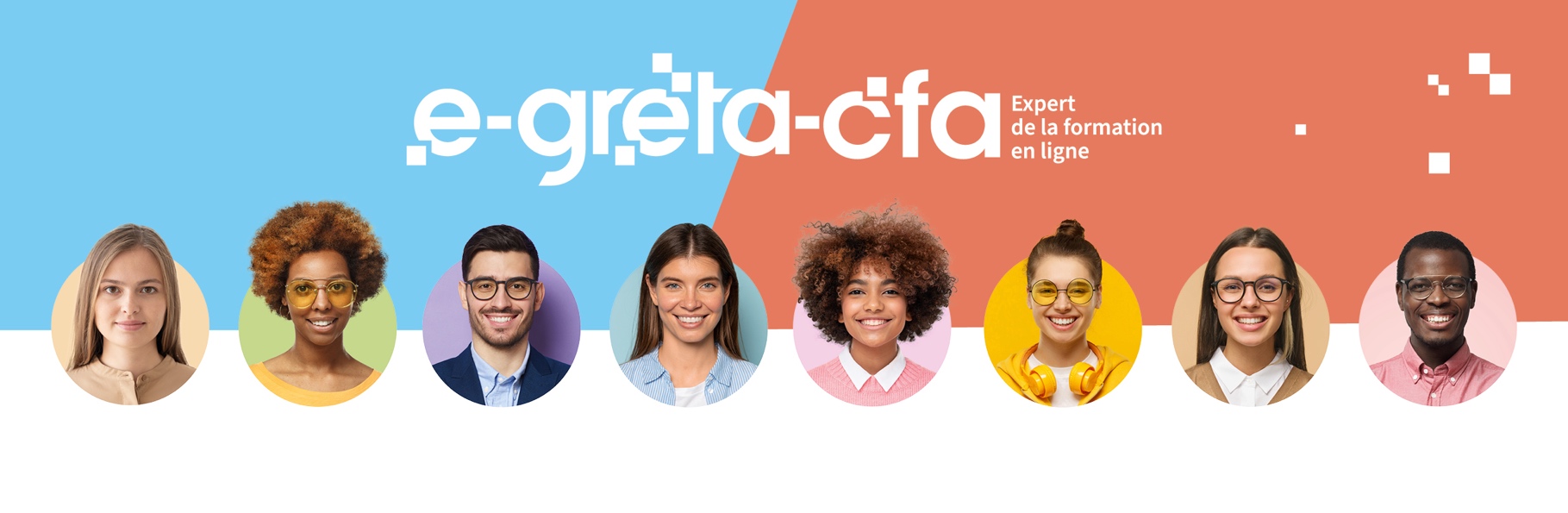 Fichier de création de comptes Utilisateurs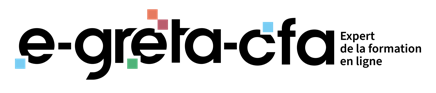 Merci de renseigner une ligne pour chaque stagiaire ou formateur en utilisant prioritairement  les adresses actives :> @greta-cfa-aquitaine.fr pour les formateurs et > @ greta-cfa-aquitaine.academy pour les stagiaires. A défaut, utilisez des adresses personnelles.Ce fichier permet de faciliter une création groupée de comptes, merci de respecter STRICTEMENT la mise en forme proposée.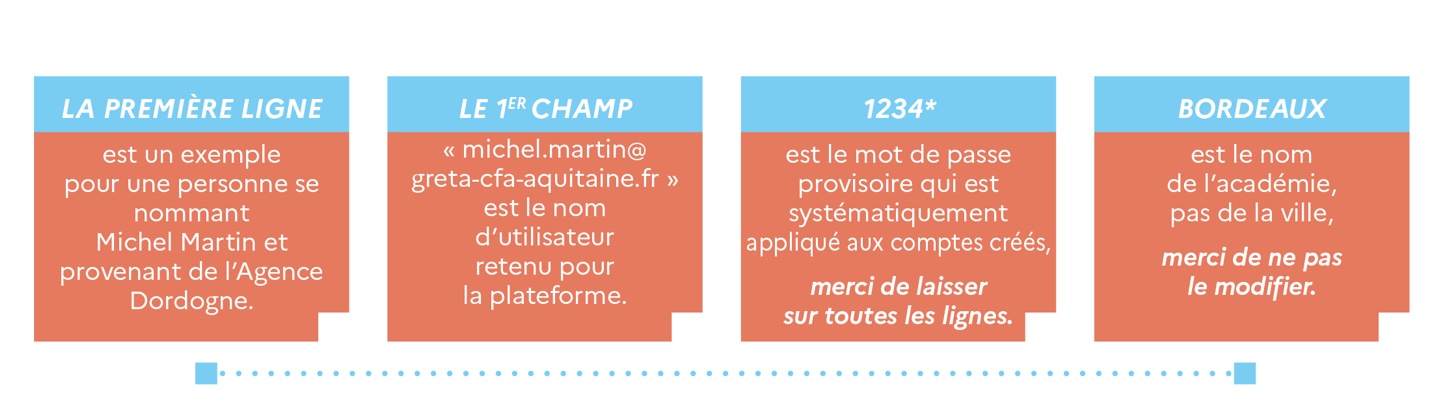 michel.martin@greta-cfa-aquitaine.fr,1234*,michel,martin,michel.martin@greta-cfa-aquitaine.fr,Bordeaux, Agence DORDOGNE